Want to learn more about the AACSB & AOL?The information listed below can be accessed at: http://www.aacsb.edu/accreditation/business/standards/aol/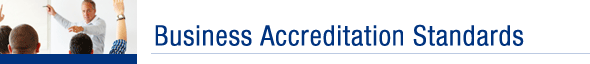 Assurance of LearningDefining Assurance of Learning (AoL): Includes the interpretation and intent of the business assurance of learning standards.Addressing, Defining, and Measuring the Achievement of Learning GoalsIncludes Sections and Specifics on:    * Standards that Relate to Learning Goals    * Intent of Learning Goals    * What is a Program?    * Differences among Schools    * Goals at the Program Level    * General and Management-Specific Goals    * Faculty Responsibility for Learning Goals    * Using External Guidance    * Demonstrating Learning Achievement    * Indirect Measures of Learning    * Use of Achievement Measures    * Implementation of Assurance of Learning ProcessesApproaches to Assurance of LearningIncludes Sections and Specifics on:    * Student Selection    * Course-Embedded Measurements    * Demonstration through Stand-Alone Testing or PerformanceExamples of Learning Goals and Measures of AchievementA Statement about Curriculum Management and ContentRelating to AACSB Business Accreditation Standard 15A Statement about Addressing the Level of Educational AttainmentRelating to AACSB Business Accreditation Standards 17 and 20AACSB Business Accreditation Assurance of Learning StandardsStandard 15: Management of CurriculaStandard 16: Undergraduate Learning GoalsStandard 17: Undergraduate Educational LevelStandard 18: Master's Level General Management Learning GoalsStandard 19: Specialized Master's Degree Learning GoalsStandard 20: Master's Educational Level 